Tone Word Quizzes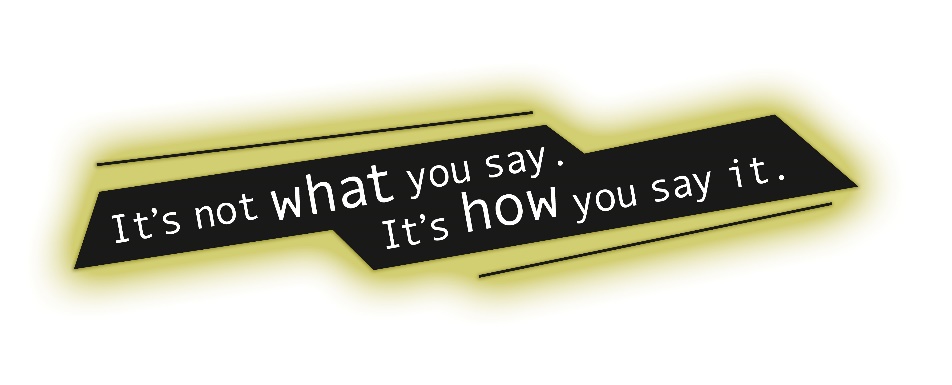 What to expect on a tone quiz:20 words per quizDefine the wordLabel the word by connotation (+, -, neutral)Describe a quote/image using the tone words and explainDescribe a political cartoon using the tone words and explainChange one thing about the political cartoon, label it with a new tone, explain how the new tone is fitting. Tone quiz schedule:Every Friday you will have a tone quiz, starting 10/21/16. If there is not school on Friday the quiz will be rescheduled; teacher will determine the alternative testing date and post as necessary. 	10/17/16		10/28/16		11/4/16		11/11/16	#1-20			# 21-40		#41-60			#61-80	11/18/16		12/2/16		12/9/16		12/16/16	#81-100		#101-120		#121-140		#141-160	1/6/17			1/13/17		1/20/17		1/27/17	#161-180		#181-200		#201-220		#221-240	2/3/17			2/10/17		2/17/17		2/24/17			# 241-260		#261-280		#281-300		#301-3203/3/17				#321-336Preparations for tone quizzes that teacher and students can participate in:Use of words in class discussionPractical/real world examples using the word in application (not the word in context)Quote analysisMakeups:Tone quizzes must be made up before school, after school, or during lunch. After 1 week in between quiz due date and student absence quiz will not be able to be made up.